How am I responsible for my increasing independence? Stage 3PDHPE unit.Table of contentsOutcomes and other syllabus material in this document are copyright.
PDHPE K-10 Syllabus © NSW Education Standards Authority (NESA) for and on behalf of the Crown in right of the State of New South Wales 2018.Big idea and key conceptThe big idea is the over-arching concept that is being addressed or challenged throughout the unit.Independence and responsibilities change as we grow and there are many different ways to manage changes.Essential questionThis question drives both teaching and learning within the unit. Every activity should be working towards answering this question.How am I responsible for my managing my increasing independence?Unit descriptionStudents investigate how their level of independence changes over time. They identify influences which can affect decision making and that decision making affects their personal safety and that of others within their community. Students explore networks which can provide advice and support in their community.Contextual statementAs students grow, they develop an ever-growing sense of independence and greater responsibility for their own safety. Activities such as independent travel and unsupervised social activities mean students need to develop a greater understanding of how they can manage risk and the consequences of their actions in promoting safety for themselves and others. Students need to develop their decision-making skills in order to maintain/improve their self-esteem, self-confidence and self-control. Issues that are explored include the social and emotional changes that occur during puberty as well as the impact of peer influence.Propositions in actionPropositionsDescribe how specific propositions are embedded throughout the unit of work. The 5 propositions are outlined on pages 24-25 of the PDHPE K-10 syllabus.Focus on educative purposeStudents will have explicit learning opportunities to evaluate their current knowledge, understanding and skills and create, practise and apply new knowledge, understanding and skills needed to lead healthy, safe and active lives.Take a strengths-based approachStudents will be encouraged to draw upon their own strengths and capabilities to further strengthen their decision-making skills to promote their own and others safety in a range of situations. They will be further developing their capacity to problem solve in situations where their own and other’s safety might be at risk.Critical inquiry approachStudents will be provided the opportunity to recognise that values, behaviours, priorities and actions related to health, safety, wellbeing reflect varying contextual factors and influence the way people live. Throughout this unit students develop skills in analysing, applying and appraising knowledge in movement contexts.Skills in focusSelf-management skills (S)Self-awarenessself-monitoring thoughts, feelings and actionsdevelop greater control and responsibility for our actions, feelings and behavioursreflective practiceDecision making and problem solvingfinding solutions to problemsanalysisHelp seekingrecognising when help is neededaccessing support and support networksLesson 1 – How do my character strengths change over time?Lesson 1 – Assessment frameworkKey inquiry questions and syllabus contentHow does my uniqueness change over time?Students examine how identity and behaviour are influenced by people, places and the media, for example:identify how personal strengths and qualities contribute to identity and inform viewsResources24 Character strengths video (8:24)Appendix 4 – My character strengthsTeacher notesEmphasise that feedback provided by students should be applying a strengths-based approach.Activity 1In pairs or small groups, discuss the question, ‘What are character strengths?’. For example, character strengths are the positive parts of your personality that impact how you think, feel and behave. Share responses and provide examples.Watch the video 24 Character Strengths and pause to clarify meaning where necessary.Using ‘Appendix 4 – My character strengths’, students identify which character strengths best describe themselves.DiscussionIn pairs or small groups, decide which character strengths are most important for safe and effective decision making. Share responses using examples during whole class discussion. Students reflect on the strengths their partner has identified and discuss whether they agree or disagree on these selections and why.ReflectionStudents reflect upon the learning in this activity/lesson and consider how it contributes towards answering the essential question, ‘How am I responsible for my managing my increasing independence?’Lesson 2 – How do the decisions I need make change over time?Lesson 2 – Assessment frameworkKey inquiry questions and syllabus contentHow does my uniqueness change over time?Students examine how identity and behaviour are influenced by people, places and the media, for example:explore the factors that influence how individuals interact and the personal choices they make for example, body image, gender stereotypes and expectations, rights and responsibilities in relationships.How do empathy, inclusion and respect have an impact on myself and others?Students examine the influence of emotional responses on behaviour and relationships, for example:analyse situations where emotions can influence decision-makingexplore contextual factors that influence the expression of emotions, for example, peer pressure, cultural norms, gender expectations.Teaching and learning activitiesResourcesClass chart – Controllable and uncontrollable influencesAppendix 5 – Decisions and influences mind map exampleAppendix 6 – Decisions and influences mind mapDiscussionStudents explore the decision-making process by addressing the following questions:What is a decision? For example, a conclusion or resolution reached after consideration.Who makes decisions for you? For example, parents or carers, teachers, coaches, bus drivers, governments, principals.What are some of the decisions made by these people?Why are they made? For example, personal safety, safety of others.What are the decisions you have control over? For example, clothes choice, what to play and who with in the playground, how to behave, drinks/snacks, when travelling to or from school, with specific events at home, during games or sport.Why do you think that you have been given control of these decisions? For example, I have demonstrated responsibility in the task previously under adult supervision, there is minimal or no risk involved.Activity 1- Decision-making processesBrainstorm a process we may go through when making decisions. For example, observe situation, gather information, assess possibilities, ask advice, consider consequences. Students record the process identified using a graphic organisers such as a mind map, Pluses, Minuses and Interesting (PMIs) cause and effect flowchart. Examples can be found using the Digital Learning Selector.Activity 2- Influences on decision makingDiscussionWhat influences my decision making? For example, the internal factors such as feelings, emotions, wants, needs or external factors such as peers, family, gender expectations, culture, media, social media. Students record their responses.Which influences are controllable and uncontrollable?’ For example, feelings, emotions, wants and needs are controllable. Peers, family, gender expectations, culture, media are uncontrollable. Some aspects of social media are controllable and uncontrollable. Students record their responses for display and future reference.Activity 3- DecisionsStudents analyse the decision-making process individually or in pairs by:identifying situations in their life where they need to make an independent decision. For example, wear a helmet when riding a bikeidentifying controllable and uncontrollable influences that can occur when faced with this decision.creating a flow chart of the decision, the influence on the decision and the possible consequences. For an example see Appendix 5 and use Appendix 6 for students.reviewing their flow chart and consider how this decision may affect other people.DiscussionStudents reflect on the range of influences that affect someone’s decision making by sharing their responses.Teacher notesProviding opportunities to practice decision-making in different contexts will further strengthen student learning and skill development. This may be supported through additional activities such as role plays.Teacher mentions the influence of emotions, if students don’t identify it as an influence. Allow students to discuss further.ReflectionStudents reflect upon the learning in this activity/lesson and consider how it contributes towards answering the essential question, ‘How am I responsible for my managing my increasing independence?’Lesson 3 – How can emotions influence my decision making?Lesson 3 – Assessment FrameworkKey inquiry questions and syllabus contentHow do empathy, inclusion and respect have an impact on myself and others?Students examine the influence of emotional responses on behaviour and relationships by:analysing situations where emotions can influence decision-makingexploring contextual factors that influence the expression of emotions, for example, peer pressure, cultural norms, gender expectations.Teaching and learning activitiesResourcesAppendix 7 – Decisions and emotions table exampleAppendix 8 – Decisions and emotions tableDiscussionExplore the effect emotions can have on a person’s decision making by addressing the following questions:Do emotions affect someone’s decision making? What makes you say that?Which emotions affect people’s decision making the most? For example, fear, anxiety, anger, happiness, love, excitement.Which emotions affect people’s decision making the most? For example, fear, anxiety, anger, happiness, love, excitement. How do they affect a person's decision making? For example, emotions can lead to a lack of analysis of consequences and irrational behaviours and actions.Can other people’s emotions influence your decisions?What situations may involve emotional responses that could influence our decision making? For example, while taking a penalty in a game of soccer your team and spectators are yelling and cheering (emotionally reacting). This may affect your decision making as you find it difficult to concentrate with the added pressure of their emotional response.Are there times or situations where you don’t feel like you can show your true emotions? Explain.Activity 1- Emotions and decision makingStudents choose a scenario in their life where emotions could influence their decision making and:Reflect and record how the scenario would play out if the emotions were altered. For example, using a table or flow chart. For an example see Appendix 7 and use Appendix 8 for students.Examine the consequences and effects of the decisions.DiscussionStudents consider, reflect and discuss:which emotions they find easiest to control and why do you feel that way?if emotional responses are the same for everybody.what can cause differences in emotional responses by people to the same situation?Teacher notesProviding opportunities to practice decision-making in different contexts will further strengthen student learning and skill development. This may be supported through additional activities such as role plays.ReflectionStudents reflect upon the learning in this activity and consider how it contributes towards answering the essential question ‘How am I responsible for my managing my increasing independence?’Lesson 4- How do my decisions impact on others?Lesson 4 – Assessment frameworkKey inquiry questions and syllabus contentHow responsible am I for my own and others health, safety and wellbeing?Students recommend appropriate actions to improve health, safety, wellbeing or physical activity issues within the school or wider community, for example:reflect on the impact of their choices and decisions on the health, safety or wellbeing of their community.propose a personal network of trusted adults who could provide advice and support, for example, parents/carers, teachers.How do empathy, inclusion and respect have an impact on myself and others?Students examine the influence of emotional responses on behaviour and relationships, for example:analyse situations where emotions can influence decision-making.Teaching and learning activitiesResourcesAppendix 9– Consequences example 1Appendix 10 – ConsequencesAppendix 11 – Consequences example 2Class chart or Interactive Whiteboard DiscussionExplore some of the independent decisions that students make in their everyday lives (revisited from Lesson 2).Activity 1- Consequences of decisionsSelect a common decision that most students would make. For example, go home from school when a parent/carer had said to do so.Teacher creates a visual representation on a class chart or IWB of who might be affected by the decision and how they might be affected.Teacher notesFor the example use an enlarged version of Appendix 9 – Consequences.Concentric circles are an excellent representation for this activity as it clearly shows the students that their behaviours/decisions/choices affect many different people in a variety of directions. Just as a small rock will affect the whole pond with ripples that move outwards, their decisions have the same effect on those in their lives. The closer a person is to the student and decision, the greater the effect the decision can have on them.Activity 2 – Positive consequences from decisionsStudents select a decision they have made that had positive consequences and complete their own visual representation, using Appendix 10. For those students who may not have or cannot think of an experience with positive consequences the teacher may need to provide some general scenarios for students to select from.Students review their visual representation with a partner, making suggestions of any other people that may have been affected in the scenario.Teacher notesCreate a class list of people who students may refer to and can affect their decision making. For example, family members, school staff, friends, local services, sporting teams/coaches, bus drivers.DiscussionStudents reflect on the consequences of their decision and suggest what actions they may have taken to change the consequences. For example, ring parent/carer and ask permission to go to the shops, organise with sibling to care for the pet, organise another time with friends when they have permission.Activity 3 – Making different decisions and the consequencesIn pairs discuss how the consequences would change if they made a different decision in the same scenario. For example, parent/carer said to go straight home from school, but I went to the shops with my friend.Teacher notesFor examples 1 and 2 see Appendix 9 and Appendix 11 and use Appendix 10 Consequences to recreate a new set of consequences.DiscussionExplore how the other people in their charts may have felt when the consequences of the decision were played out by discussing:Who do you think is most affected by your decision?How do you think the people affected by your decision feel?Explain why you think they would feel like that?What is a decision they could make that would make you feel in a similar way?Would you like them to make that decision? What makes you say that?ReflectionStudents reflect upon the learning in this activity/lesson and consider how it contributes towards answering the essential question, ‘How am I responsible for my managing my increasing independence?’Lesson 5- Who is my support network in the- community?Lesson 5 – Assessment frameworkKey inquiry questions and syllabus contentWhat actions positively influence the health, safety and wellbeing of my community?Students investigate and adopt practices that help promote and maintain health, safety and wellbeing, for example:propose a personal network of trusted adults who could provide advice and support, such as parents/carers, teachers.How can I manage transitions and challenges?Students investigate community resources and ways to seek help about health, safety and wellbeing, for example:identify trusted adults in the community who can provide advice and support and discuss ways to access these people in a range of different contexts, for example, parents/carers, family, community Elders, community organisations, teachers.Teaching and learning activitiesResourcesAppendix 12 – Web of support example Appendix 13 – Web of supportDiscussionIn small groups explore, ‘What does support mean?’ in relation to decision making. For example, to provide advice, to listen, to suggest options, to warn of dangers.Activity 1 – Designing a web of supportUsing Appendix 12, model the web of support a teacher has within the school. Students provide input to show the type and amount of support. The thicker line suggests the more support available/given and the direction of the arrow shows direction of support. For example, a teacher provides more support to a student so thick arrow is used. A student provides less support to a teacher, so a thinner arrow is used.Students create their own web of support using ICT or a template downloaded from the Digital Learning Selector, showing who supports them and who they support.Teacher notesThe  could provide a variety of digital examples, alternatively if ICT is unavailable use Appendix 13 – Web of support.Referring to the character strengths from Lesson 1, students list 1 or 2 main strengths they believe each person in their web of support possess and why these are important to them. Using the examples for a teacher:Assistant Principal provides honesty and fairness which means I know the advice they give me will guide me properlyPrincipal provides leadership which means I know I can follow their exampleSchool Counsellor – provides kindness which means I know I can talk to them about a personal issueOther teachers – provide teamwork which means I know I can rely on them when things are tough.Students present their web explaining how they can contact the people in the web. For example, via phone, make a meeting, chat in the playground, internet/social media.Activity 2- Using my web of supportCreate a class list of various scenarios that may occur in the students’ lives where they feel they would need to seek support from someone in their support web.In pairs or small groups students explore:Who they would turn to if they were in that situation? How they would broach the subject? (speak in private, complain in public, written note, make an appointment, email/text, phone call)What support can that person provide for them?Teacher notesScenarios should be in context for the students’ lives and could include:Being bullied at school, online or bothKnowing a friend is doing something illegal or dangerous or harmfulIssues at home with family members: any form of abuse, alcohol/drugsIssues at school: anxiety with exams/report, loneliness, problem with a staff memberEating disorders: either personally or of a friendStress/pressure: for academic performance, sporting performance, from peersStudents discuss and record how the people in their web support them. For example, advice, physically, listening/sounding board.ReflectionStudents reflect upon the learning in this activity/lesson and consider how it contributes towards answering the essential question, ‘How am I responsible for my managing my increasing independence?’Lesson 6 – What actions positively influence the health, safety and wellbeing of my community?Lesson 6 – Assessment frameworkKey inquiry questions and syllabus contentWhat actions positively influence the health, safety and wellbeing of my community?Students investigate and adopt practices that promote and maintain health, safety and wellbeing, for example:describe situations that may cause lifestyle diseases or injury and propose actions that promote health and safety for example, not crossing the road when wearing headphones, swimming with supervision, choosing healthy snacks, wearing sunscreen.Teaching and learning activitiesResourcesAppendix 14 – Safe actions flow chart exampleAppendix 15 – Safe actions flow chartClass chart or Interactive Whiteboard (IWB)Activity 1 – Decisions affecting my health and wellbeingIn small groups list situations where students’ decisions can directly affect their health, safety and wellbeing. For example, using roads, water activities, being in the sun, dietary choice, and home activities. These can be recorded on a class wall chart or IWB for reference.Individually or in pairs, students select a situation that relates to their life and that they may have been in. Students prepare a presentation (which could include audio, written, illustrated or role play) that details:The situation.How it could have affected their health, safety or wellbeing?The decision that should be made to promote their safety.The consequences of acting upon the decision.Teacher notesFor an example see Appendix 14 and use Appendix 15 for students.DiscussionExplore the advice and strategies that can be sought and used by students as well as the character strengths needed by addressing the following questions:What advice would you give to a friend who was faced with one of the scenarios?What possible strategies could you use if they said they would not take your advice, to convince them otherwise? For example, threaten consequences, encourage positive outcomes, physically restrain, show disdain/feign disinterest.What character strengths do you need to confront friends in these situations?ReflectionStudents reflect upon the learning in this activity/lesson and consider how it contributes towards answering the essential question, ‘How am I responsible for my managing my increasing independence?’Lesson 7 – How does an emergency situation affect my decision making?Lesson 7 – Assessment frameworkKey inquiry questions and syllabus contentHow responsible am I for my own and others’ health, safety and wellbeing?Teachers recommend appropriate actions to improve health, safety, wellbeing or physical activity issues within the school or wider community, for example:suggest and practise action plans for emergency situations to ensure the safety of themselves and others, for example, basic first aid, DRSABCD, asthma, allergies and anaphylactic reactions.Teaching and learning activitiesResourcesAppendix 16 – Emergency procedures flow chart exampleAppendix 17 – Emergency procedure low chartClass chart or IWBDiscussionIn small groups students define/discuss ‘What does emergency mean?’ These definitions are then shared with the class. Teacher collates the definitions onto a class chart / IWB and as a group develop a class definition.Teacher notesAn emergency is defined as a serious, unexpected, and often dangerous situation requiring immediate actionDiscussionTeacher refers to Lesson 3 about how emotions can affect decision making. Students then explore the following:How people react in emergencies and what emotions they experience.How emotions could affect an emergency and how students can control the emotions. For example, control your breathing, try to stay calm, slow down, think clearly and/or seek help.What they think emergency procedures are and who they involve?Activity 1 – Taking actions in an emergencyIn small groups: create a list of actions that can be taken in the case of an emergency. For example: contact emergency services, use basic first aid or DRSABCD, seek immediate help from those close by, reassure any injured people.As a class: create a list of scenarios where an emergency can occur and students may have to respond. Encourage the students to provide scenarios in context with their environment. For example:a friend hurt at the skate park, person caught in a rip, someone bitten by a snake/spider, see a house/bush fire, witness a car accident, injury due to farm machinery.Select one of the scenarios and create a flow chart of what to do if an emergency arose in that situation. For an example, see Appendix 16 and use Appendix 17 for students. Alternatively students could present as a role play, audio, illustrated formats or in digital format using the .DiscussionStudents share flow charts and justify their decisions and behaviours if faced with the scenario. For example: Why did you walk to the phone, not run?Why did you reassure your friend as they were okay?ReflectionStudents reflect upon the learning in this activity/lesson and consider how it contributes towards answering the essential question, ‘How am I responsible for my managing my increasing independence?’Lesson 8 – Do peers affect my decision making?Lesson 8 – Assessment frameworkKey inquiry questions and syllabus contentWhat actions positively influence the health, safety and wellbeing of my community?Students plan and practise assertive responses, behaviours and actions that protect and promote health, safety and wellbeing, for example:Identify situations where personal choices can influence their own and others’ health for example, selecting and preparing healthy food, smoking, recycling, risk-taking.Recognise and demonstrate safe behaviours and action for example, developing a personal safety plan, not getting into cars with strangers.Select and practise appropriate responses to promote safety in different environments.Explore the emotions associated with feeling unsafe and propose strategies for seeking help and managing these feelings, for example, fear, anger, feeling anxious.Students plan and practice assertive responses, behaviours and actions that protect and promote health, safety and wellbeing, for example:Practise safe and supportive upstander behaviour and discuss how they can prevent and/or stop bullying and forms of discrimination and harassment.Teaching and learning activitiesResourcesAppendix 18 – Peer influence vs peer pressure example Appendix 19 – Peer influence vs peer pressure tableRole play scenario cardsClass charts or IWBStudents’ mind mapsActivity 1 – External influences and decision makingRevisit learning from Lesson 2 and 3 about what influences decision making.Review their mind map and select one external influence that students feel is the most influential.Teacher notesDirect students towards the impact of peer influence. As students move into high school one of the strongest influences on behaviour and decisions is peers. It is important to note that direct pressure from peers (peer pressure) rarely occurs, rather peer influence is more common. Peer influence is where individuals make choices based on:what they think their peers would do?what they think their peers would approve of?what decision or behaviour may gain them social status amongst their peers?DiscussionExplore the following questions:What is peer influence? Refer to the definition above.Has anyone had peers directly pressure them into making a choice they didn’t want to? Explain.Why do some students make poor choices when with peers? For example, to gain social status, to entertain, to fit in / be liked, lack judgment and clear thought due to distraction, not considering the consequences.What do students perceive are socially acceptable norms/behaviours amongst their friends? For example, ‘cool/trendy’ clothing, acceptable behaviour, swearing/vocabulary choice or ways of referring to things, likes/dislikes.Teacher notesDirect the discussion towards students understanding that individuals make choices based on what they think their peers would do, or what they would approve of, or what decision or behaviour may gain them social status amongst their peers.Activity 2 -Peer influences on decision makingCreate a class list of scenarios where students feel perceived peer influence could lead them to making poor decisions. For example: taking a risk crossing the road to be seen as daring, being cool by not wearing safety equipment such as a bike helmet, disobeying carers instruction to be seen as rebellious, being dishonest to cover for poor behaviour.In pairs or small groups, select a scenario (one student may have been directly involved in would be preferable) and explain to the class how they would best deal with it. Allow students the opportunity to explain their thoughts in a variety of forms (digital/oral/audio/written/illustrations.)Provide the students with a table below and refer to learning in activity 4 to guide their thinking. For an example, see Appendix 18 and use Appendix 19 for students.DiscussionExplore the question, ‘How does peer pressure differ from peer influence?’Teacher notesPeer pressure is direct and obvious actions being exerted by peers onto another to influence their decision making. Peer influence – refer to definition found earlier in Lesson 8.Activity 3 – Peer pressureAs a class, create a list of behaviours that demonstrate peer pressure. for example:verbal threats, dares, group encouragement/ganging up, physical movement such as pushing, shoving, entering personal space with objects such as cigarettes.DiscussionExplore how students best deal with these situations by addressing the following questions:How do you feel when you are placed in these situations by friends? For example, scared, anxious, upset, nervous, popular, empowered, energised, excited.Do you have to do what your friends are pressuring you to do? What makes you think that? For example, I have the right to decide what I do; I have a responsibility to maintain my own safety.What are some ways to avoid/deflect/ stop peer pressure? For example, walk away, say no, make a joke or ask for them to respect your decision, be an up stander /provide peer support.Introduce the concept of assertiveness. Students demonstrate their understanding of the word in relation to peer pressure.Teacher notesAssertiveness is confident and forceful behaviour. Students may demonstrate their understanding by using role playDiscussionExplore the following questions:Is assertiveness a character strength? Explain your answer.Can it be developed by someone? If so, how?Activity 4 – Assertive behaviourIn pairs, create a scenario where peer pressure can exist and how students can use assertive behaviour to defuse the situation. Suggest to students that the scenario is in context with their lives. For example: for students near the beach, jumping off the rocks to enter the surf.Students role play the scenario to either another group or in front of the class. Audience suggest other ways to be assertive in the situation.Teacher notesAllow students to demonstrate their learning via other forms if needed.Students may need prompt cards with sentence starters to assist with verbal assertiveness. For example, Stop it <name>. I don’t like it when you <action>. It makes me feel <emotion> so please stop.Stress that assertiveness isn't just through words and actions but intonation - In linguistics, intonation is variation in spoken pitch to indicate attitudes and emotions.ReflectionStudents reflect upon the learning in this activity/lesson and consider how it contributes towards answering the essential question, ‘How am I responsible for my managing my increasing independence?’Lesson 9 – How does assertive behaviour help my decision making?Lesson 9 – Assessment frameworkKey inquiry questions and syllabus contentWhat actions positively influence the health, safety and wellbeing of my community?Students plan and practice assertive responses, behaviours and actions that protect and promote health, safety and wellbeing, for example:explore the emotions associated with feeling unsafe and propose strategies for seeking help and managing these feelings, for example, fear, anger, feeling anxious.Teaching and learning activitiesResourcesAppendix 20 – Peer influence vs peer pressure exampleAppendix 21 – Peer influence vs peer pressure tableRole play scenario cardsClass charts or IWB Students’ mind mapsTeacher notesIt is important for students to be able to identify the emotions around feeling safe and unsafe in order to develop the decision-making skills required when in situations where these feelings occur.Encourage students to recognise their emotions and to speak up when they feel scared or upset may reduce the chance of the child being exposed to offending behaviour.Activity 1 – Emotions and decision makingReview Lesson 3 and how emotions can affect decisions. Identify emotions that occur when someone is feeling unsafe. For example: fear, anger, anxiousness, upset.DiscussionPropose strategies that can be used to cope with these emotions when feeling unsafe. For example, call someone, breathing exercises, fleeing/moving away from the scene.Activity 2 – Assertiveness and safetyRepeat the role play task from Lesson 8 using scenarios where students may feel unsafe. For example:feeling unsafe in a car due to the way it is driven, being approached by a stranger, alone in a park. Allow students to demonstrate their learning via other forms if needed.DiscussionExplore:How their assertiveness/personal choice influenced their health, safety and wellbeing and that of others. Review Lesson 4 for this.How their assertive strategies and emotions/feelings in those situations differed.How could those feelings/emotions affect their decisions? For example, panic.ReflectionStudents reflect upon the learning in this activity/lesson and consider how it contributes towards answering the essential question, ‘How am I responsible for my managing my increasing independence?’ Appendix 1 – EvaluationTeacher analysis of the teaching and learning in the entire unit of work. Sample questions to address are included in the table below.Unit evaluation and teacher notesAppendix 2- GlossaryCharacter strengths – mental and moral qualities distinctive to an individual.Controllable influences – influences that can be directed by the student to determine their behaviour.Uncontrollable influences – influences that cannot be directed by the student to determine their behaviour.Consequences – the results or effects of the student’s behaviour both positive and negative.Support – people who are actively interested in and concerned for the student.Context to students’ lives – environmental, sociocultural, socioeconomic or individual factors that have an impact on students’ livesEmergencies – a serious, unexpected and often dangerous situation requiring immediate action.Emergency procedures – set of actions performed to assist in the state of an emergency.DRSABCD – D= danger, R = response, S= send for help, A = airway, B = breathing, C = compression/circulation/cardiopulmonary resuscitation (CPR), D = defibrillation.Peer pressure – direct pressure from peers to influence behaviour.Peer influence – what students think their peers would do, or what they would approve of, or what decision or behaviour may gain them social status amongst their peers.External influences – influences that occur from a source outside the student such as peers, family, media, school or advertising.Internal influences – influences that occur from within the student such as emotions, feelings or thoughts.Assertiveness – confident and forceful behaviourWellbeing – a sustainable state characterised by predominantly positive feelings, attitudes and relationships. It involves resilience, self-efficacy and a high level of satisfaction with self.Appendix 3 – Assessment frameworkAssessment frameworkAppendix 4 – My character strengthsColour in the strengths that you feel you possess.Appendix 4 – My character strengths templateAppendix 5 – Decisions and influences mind map example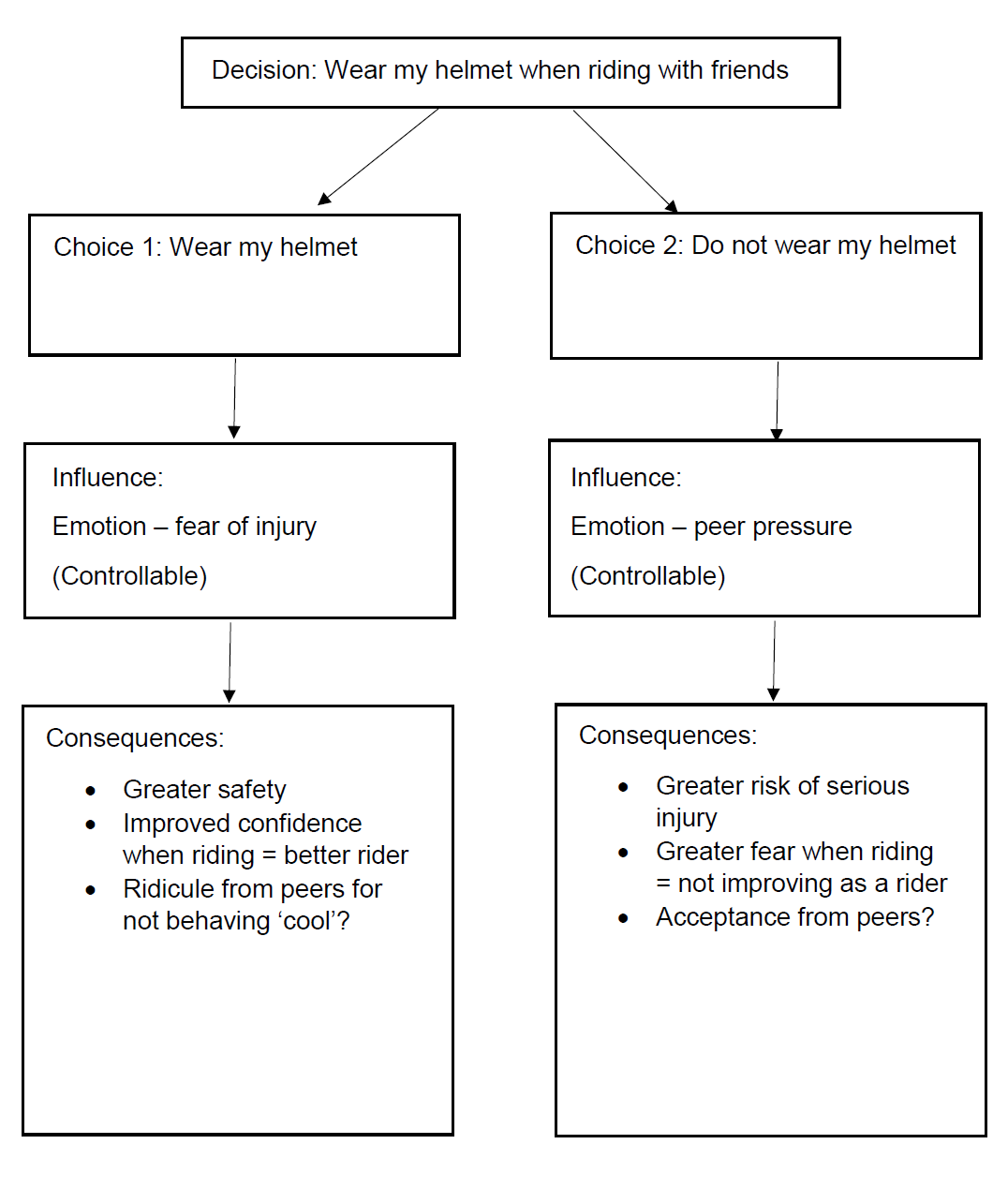 ‘Decisions and influences mind map example’ by PDHPE – Curriculum Early Years and Primary Learners, © State of New South Wales (NSW Department of Education), 2021.Appendix 6 – Decisions and influences mind map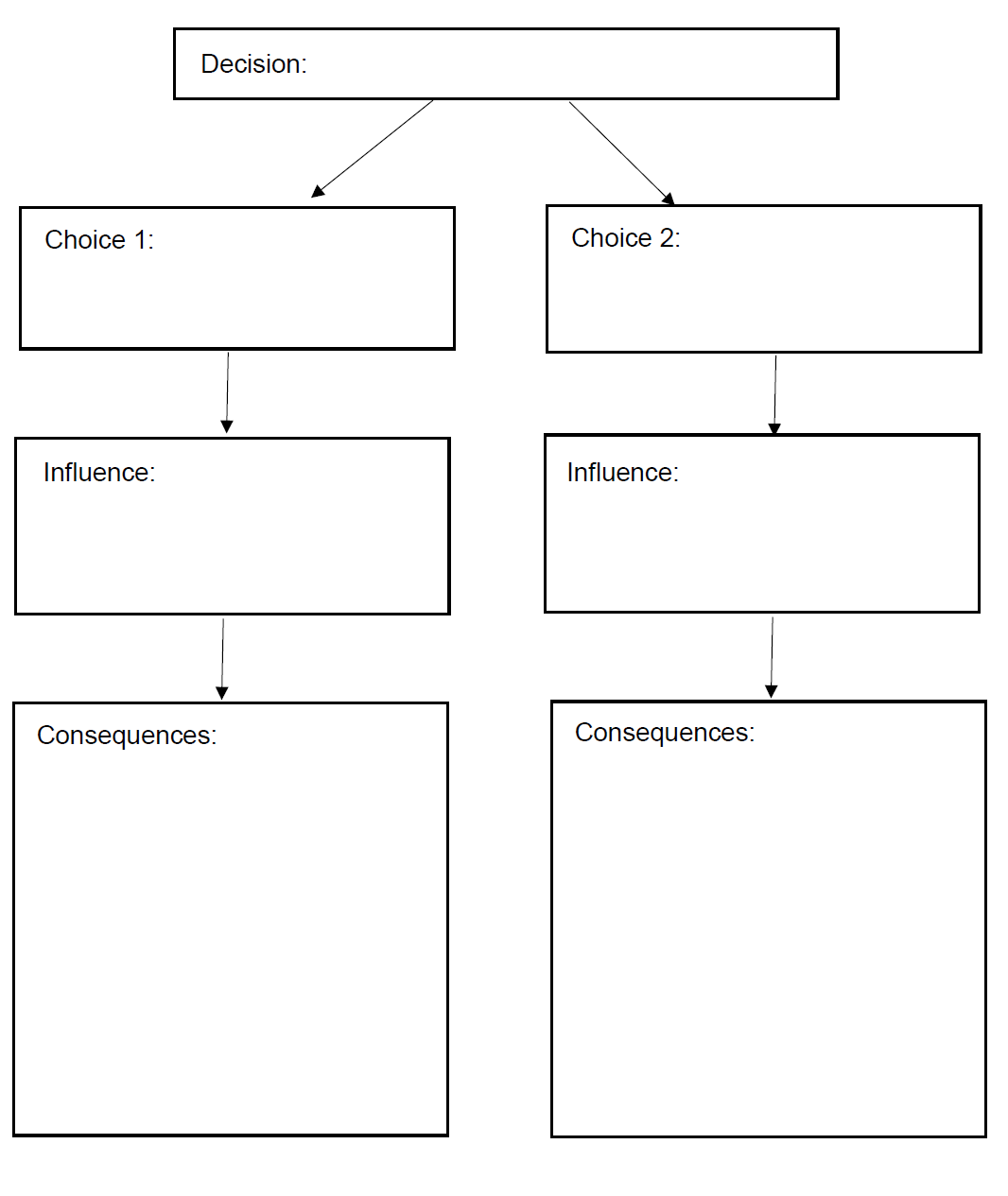 ‘Decisions and influences mind map template’ by PDHPE – Curriculum Early Years and Primary Learners, © State of New South Wales (NSW Department of Education), 2021.Appendix 7 – Decisions and emotions table exampleScenario – riding my bike home after not making the soccer teamAppendix 7 – Decisions and emotions table exampleAppendix 8 – Decisions and emotions tableScenario – Appendix 8 – Decisions and emotions tableAppendix 9 – Consequences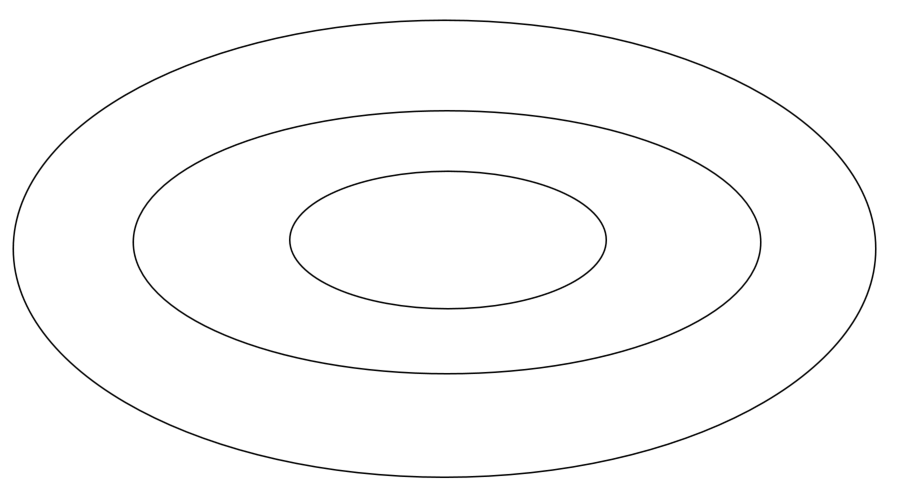 ‘Consequences template’ by PDHPE – Curriculum Early Years and Primary Learners, © State of New South Wales (NSW Department of Education), 2021.Appendix 10 – Consequences (example 1)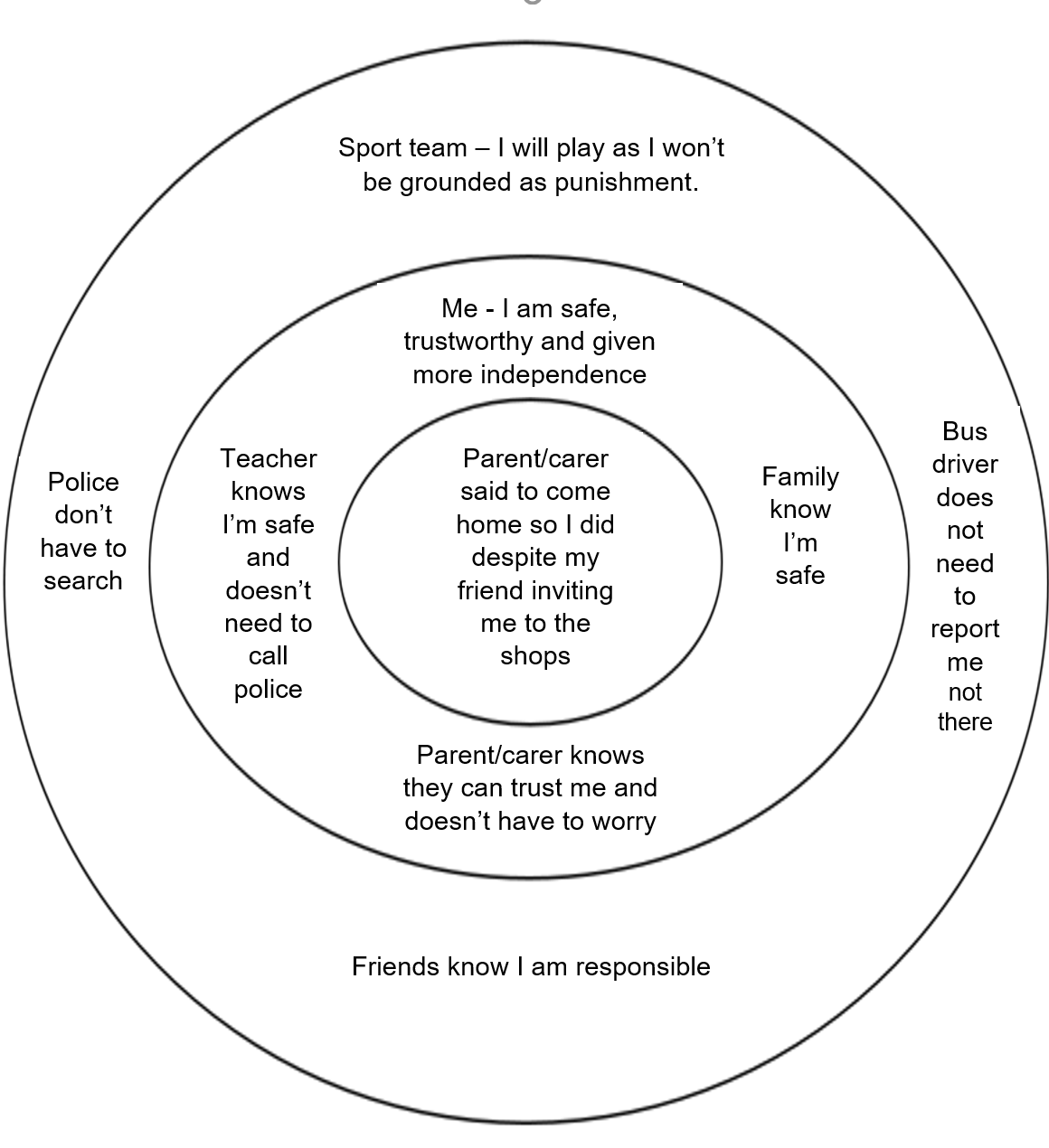 ‘Consequences example’ by PDHPE – Curriculum Early Years and Primary Learners, © State of New South Wales (NSW Department of Education), 2021Appendix 11 – Consequences (example 2)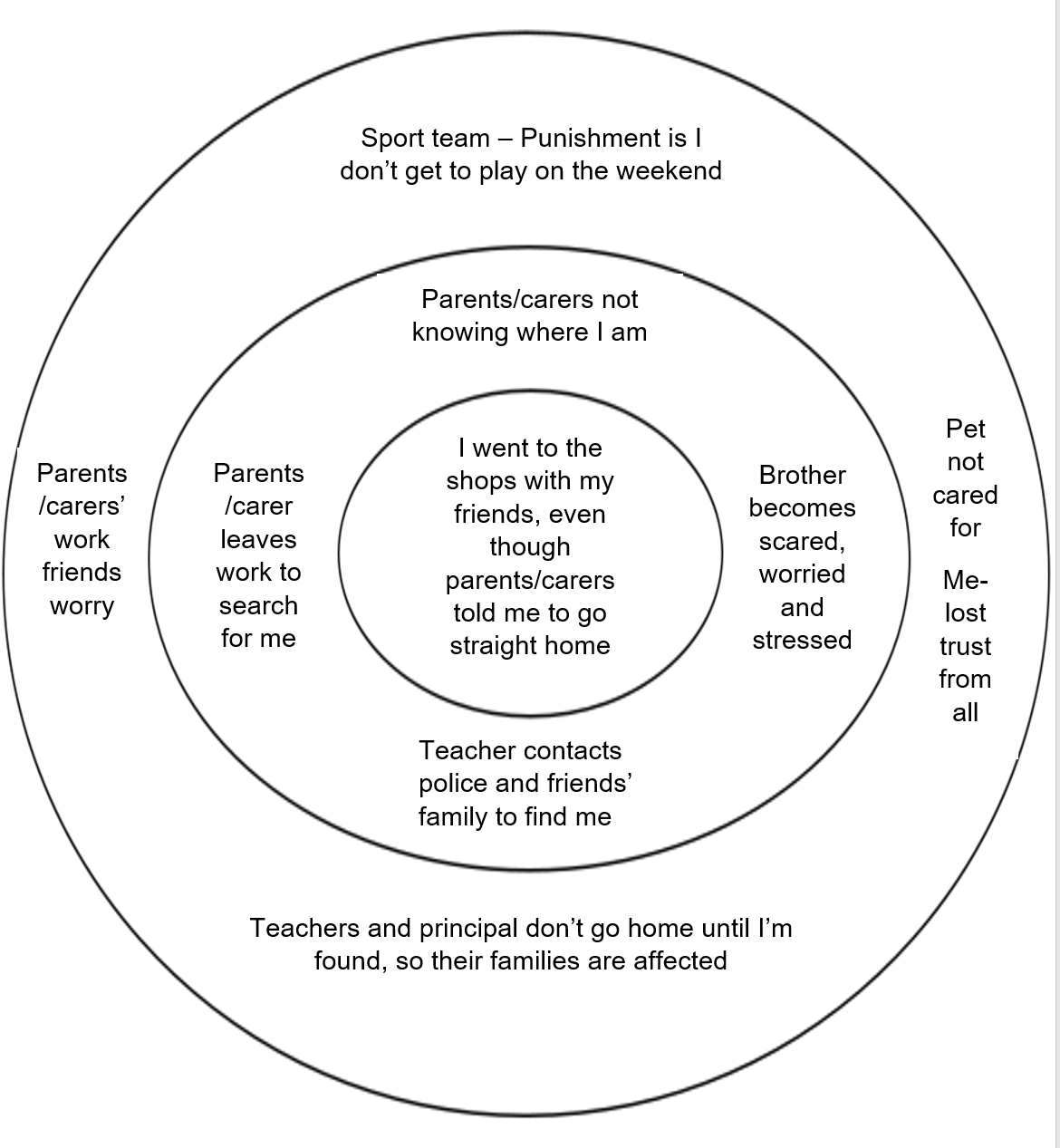 ‘Consequences example 2’ by PDHPE – Curriculum Early Years and Primary Learners, © State of New South Wales (NSW Department of Education), 2021Appendix 12 – Web of support example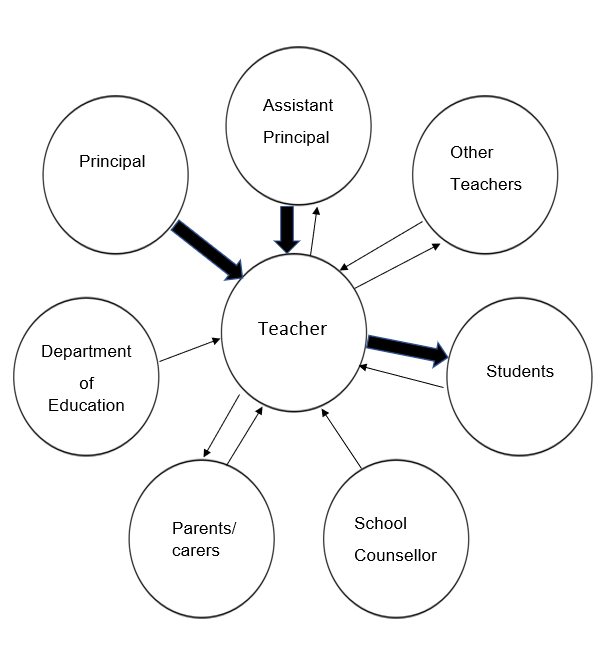 ‘Web of support example’ by PDHPE – Curriculum Early Years and Primary Learners, © State of New South Wales (NSW Department of Education), 2021Appendix 13 – Web of support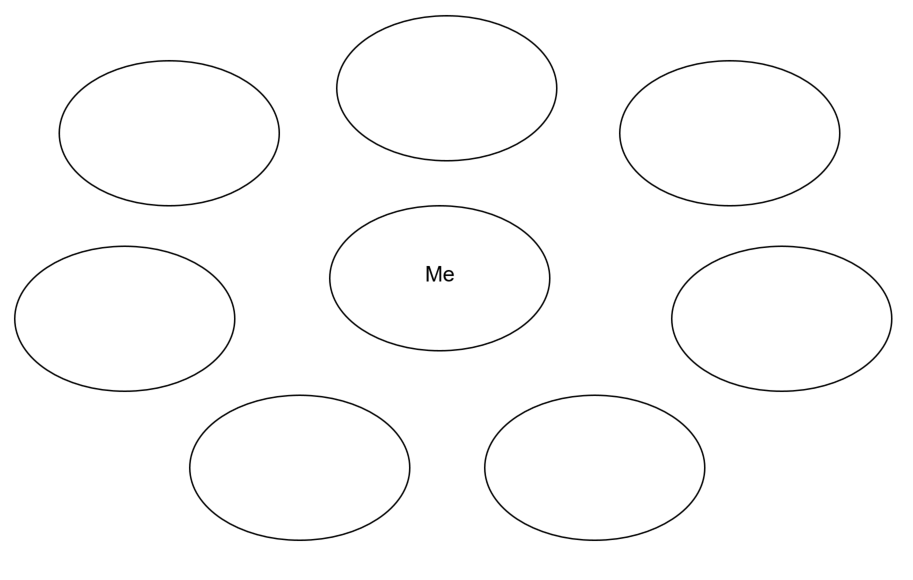 ‘Web of support example’ by PDHPE – Curriculum Early Years and Primary Learners, © State of New South Wales (NSW Department of Education), 2021Appendix 14 – Safe actions flow chart example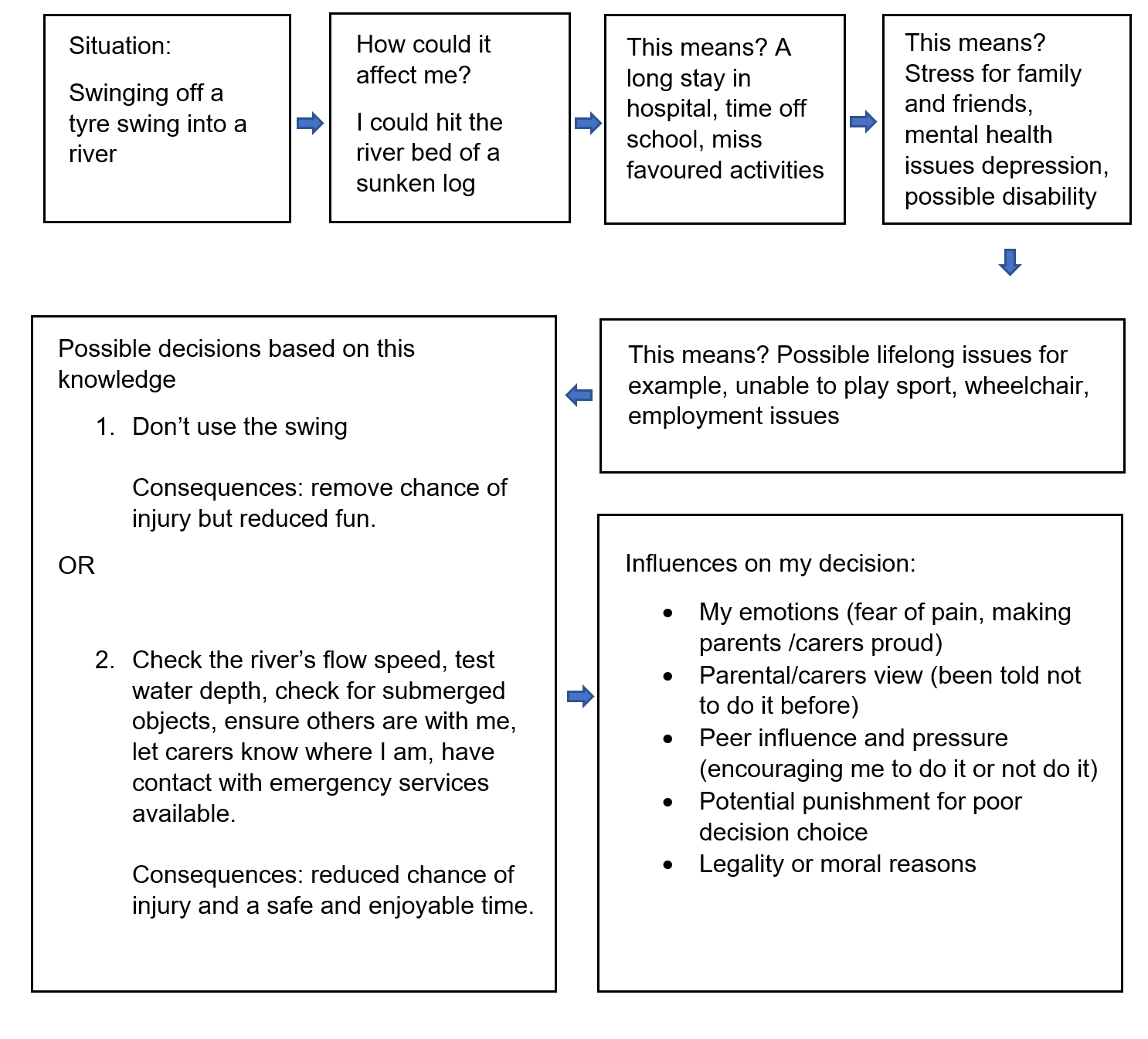 ‘Safe actions flow chart example’ by PDHPE – Curriculum Early Years and Primary Learners, © State of New South Wales (NSW Department of Education), 2021Appendix 15 – Safe actions flow chart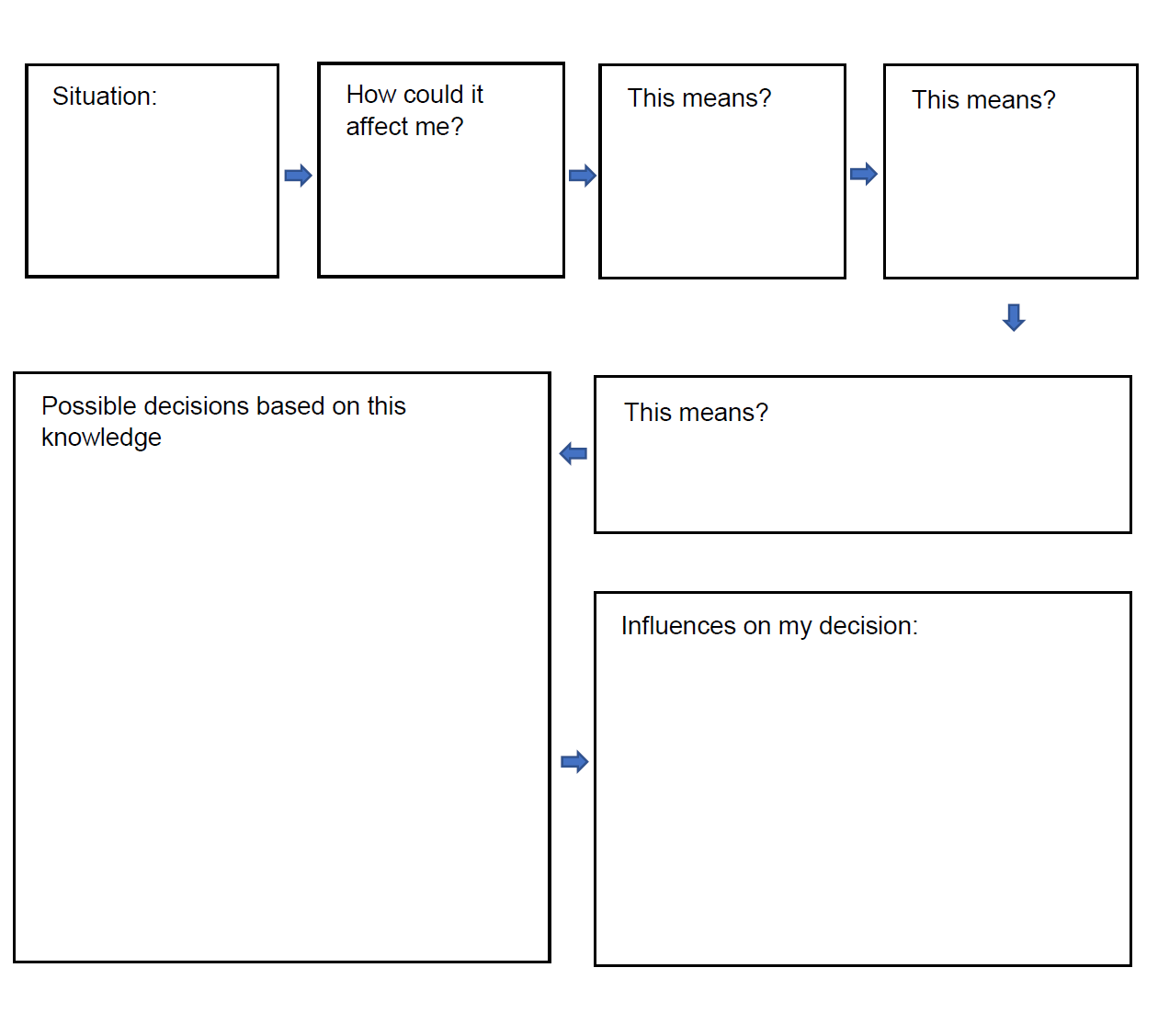 ‘Safe actions flow chart template’ by PDHPE – Curriculum Early Years and Primary Learners, © State of New South Wales (NSW Department of Education), 2021Appendix 16 – Emergency procedures flow chart example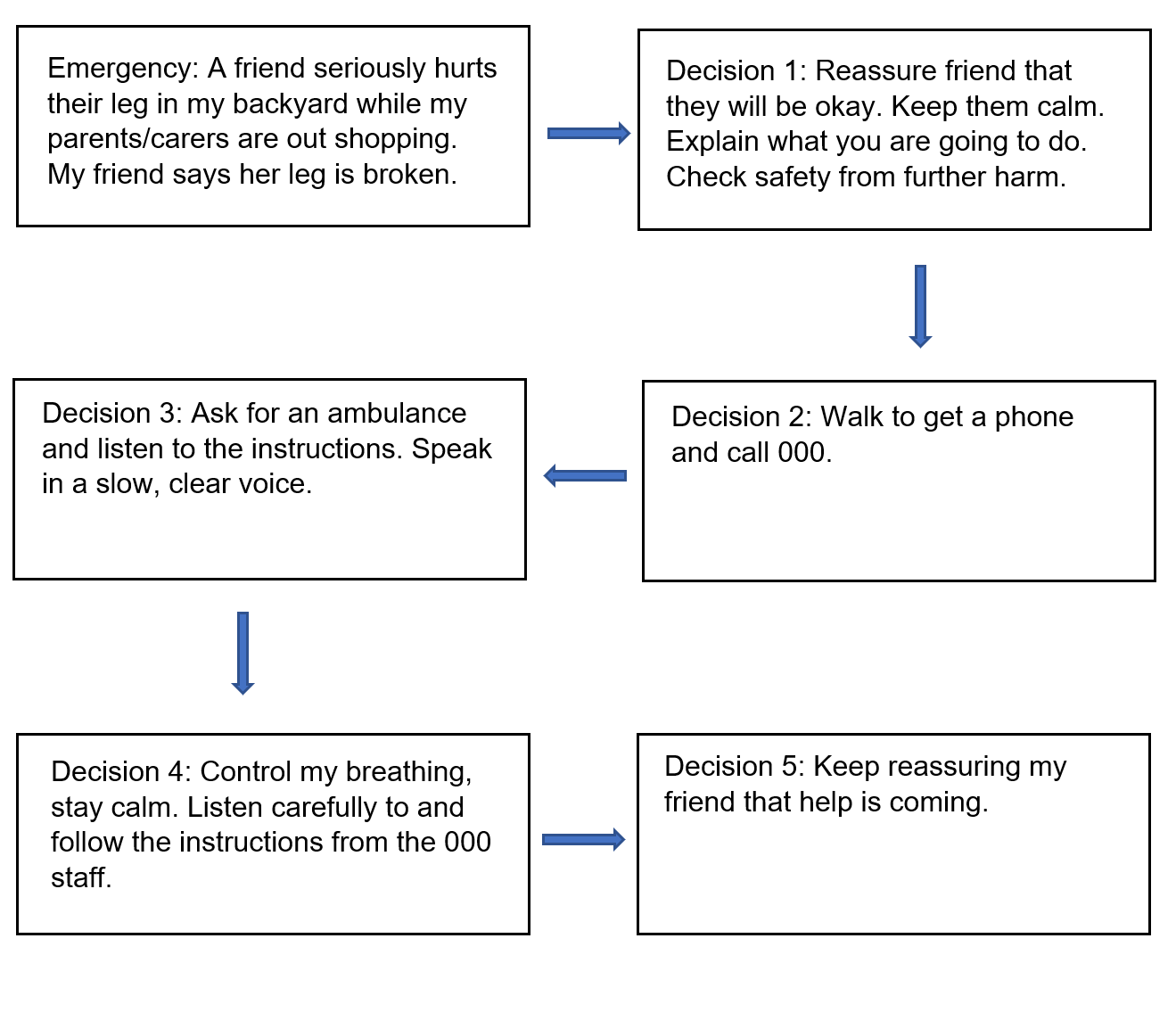 ‘Emergency procedures flow chart example’ by PDHPE – Curriculum Early Years and Primary Learners, © State of New South Wales (NSW Department of Education), 2021.Appendix 17 – Emergency procedures flow chart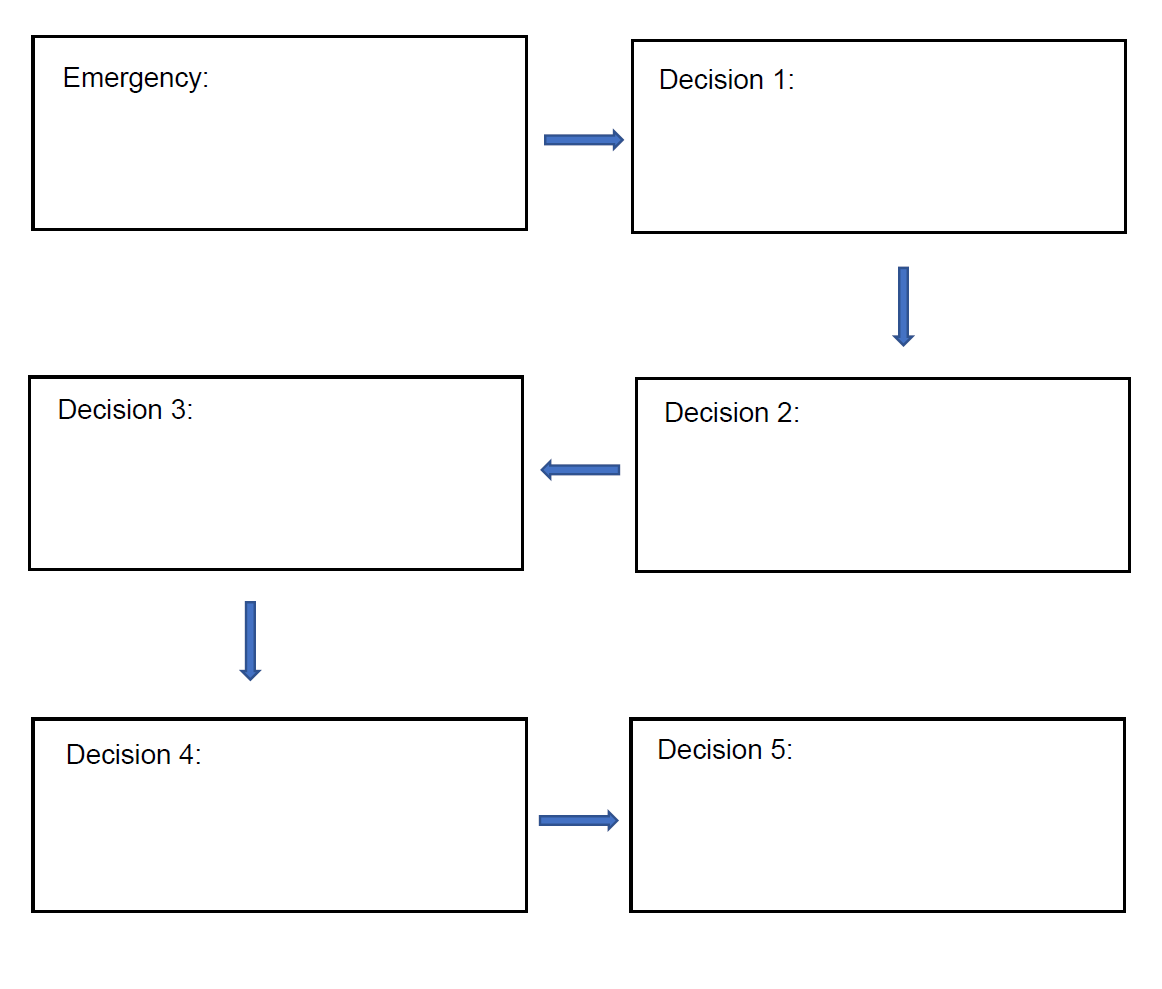 ‘Emergency procedures flow chart example’ by PDHPE – Curriculum Early Years and Primary Learners, © State of New South Wales (NSW Department of Education), 2021.Appendix 18 – Peer influence vs peer pressure example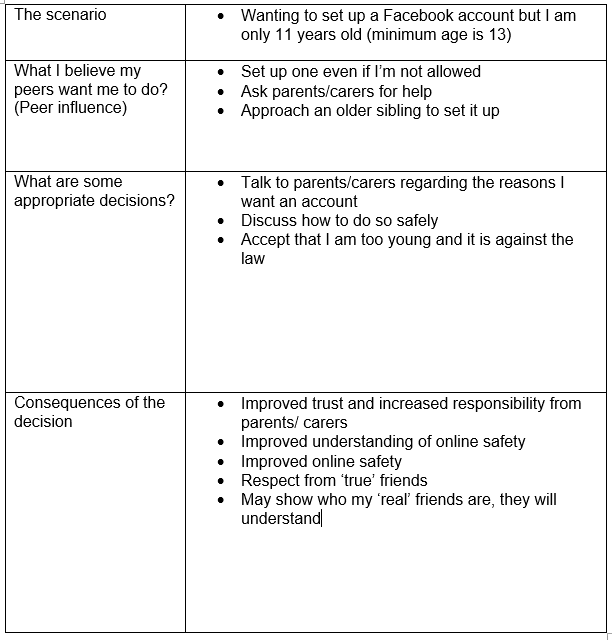 ‘Peer influence vs peer pressure example’ by PDHPE – Curriculum Early Years and Primary Learners, © State of New South Wales (NSW Department of Education), 2021.Appendix 19 – Peer influence vs peer pressure table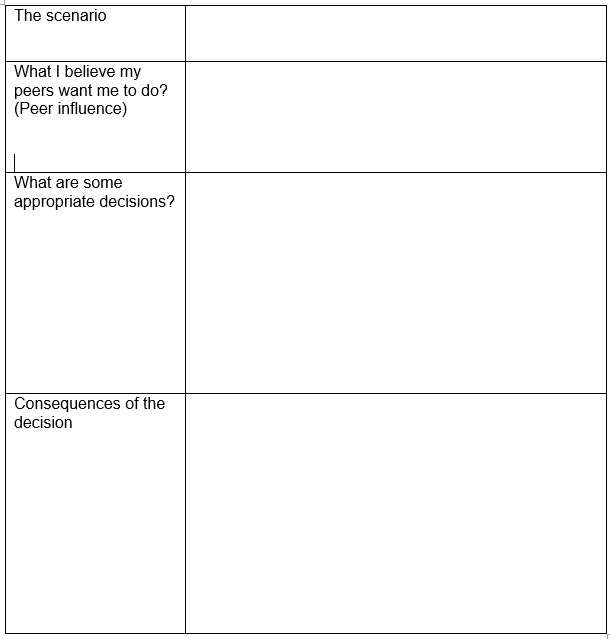 ‘Peer influence vs peer pressure template’ by PDHPE – Curriculum Early Years and Primary Learners, © State of New South Wales (NSW Department of Education), 2021.OutcomesUnit learning goalsStudents are learning to:Evidence of learningStudents can:PD3-1 identifies and applies strengths and strategies to manage life changes and transitions PD.Identify personal strengths and apply them to decision making strategies to improve their own and others’ health, safety and wellbeing.Identify personal traits that help them make responsible/effective/safe decisions. (Activity 1).OutcomesUnit learning goalsStudents are learning to:Evidence of learningStudents can:PD3-1 identifies and applies strengths and strategies to manage life changes and transitions.Identify personal strengths and apply them to decision making strategies to improve their own and others’ health, safety and wellbeing.Explain who makes decisions and why these decisions are made (activity 1, 2, 3).Communicate strategies they employ when making decisions (activity 1, 2, 3).PD3-6 distinguishes contextual factors that influence health, safety, well-being and participation in physical activity which are controllable and uncontrollable.Distinguish contextual factors, both controllable and uncontrollable, within their community that influence their decision making.Students can:Identify contextual factors that are controllable and uncontrollable (activity 1, 2, 3).Recognise how different contextual factors within their community influence their decisions (activity 1. 2. 3).PD3-9 applies and adapts self-management skills to respond to personal and group situations.Identify and develop self-management skills; strengthening personal identity, self-awareness, emotion and stress management, decision-making and problem-solving and help seeking to respond to different situations.Recognise situations where independent decision making is needed to promote their safety and the safety of others (activity 1, 2, 3).OutcomesUnit learning goalsStudents are learning to:Evidence of learningStudents can:PD3-1 identifies and applies strengths and strategies to manage life changes and transitions.Identify personal strengths and apply them to decision making strategies to improve their own and others’ health, safety and wellbeing.Communicate strategies they employ when making decisions (activity 1).PD3-6 distinguishes contextual factors that influence health, safety, well-being and participation in physical activity which are controllable and uncontrollable.Distinguish contextual factors, both controllable and uncontrollable, within their community that influence their decision making.Identify contextual factors that are controllable and uncontrollable (activity 1).Recognise how different contextual factors within their community influence their decisions. (activity 1).OutcomesUnit learning goalsStudents are learning to:Evidence of learningStudents can:PD3-7 proposes and implements actions and protective strategies that promote health, safety, well-being and physically active spaces.Propose and implement actions and strategies that support them to make independent decisions that keep them and others healthy and safe.Identify and implement decisions (independently made, enforced by an adult or organisation) that ensure their own safety, well-being and that of others (Activity 1, 2, 3).Propose possible consequences of their described actions. (Activity 1, 2, 3).PD3-9 applies and adapts self-management skills to respond to personal and group situations.Identify and develop self-management skills; strengthening personal identity, self-awareness, emotion and stress management, decision-making and problem-solving and help seeking to respond to different situations.Recognise situations where independent decision making is needed to promote their safety and the safety of others (Activity 1, 2, 3).OutcomesUnit learning goalsStudents are learning to:Evidence of learningStudents can:PD3-1 identifies and applies strengths and strategies to manage life changes and transitionsIdentify personal strengths and apply them to decision making strategies to improve their own and others’ health, safety and wellbeing.Communicate strategies they employ when making decisions (activity 1, 2).PD3-9 applies and adapts self-management skills to respond to personal and group situationsIdentify and develop self-management skills; strengthening personal identity, self-awareness, emotion and stress management, decision-making and problem-solving and help seeking to respond to different situations.Identify actions, strategies and people that they can use to promote their own safety to help develop their help seeking skills. (Activity 1, 2).OutcomesUnit learning goalsStudents are learning to:Evidence of learningStudents can:PD3-1 identifies and applies strengths and strategies to manage life changes and transitions.Identify personal strengths and apply them to decision making strategies to improve their own and others’ health, safety and wellbeing.Communicate strategies they employ when making decisions (Activity 1).PD3-9 applies and adapts self-management skills to respond to personal and group situations.Identify and develop self-management skills; strengthening personal identity, self-awareness, emotion and stress management, decision-making and problem-solving and help seeking to respond to different situations.Recognise situations where independent decision making is needed to promote their safety and the safety of others (Activity 1).Identify actions, strategies and people that they can use to promote their own safety to help develop their help seeking skills. (Activity 1).OutcomesUnit learning goalsStudents are learning to:Evidence of learningStudents can:PD3-1 identifies and applies strengths and strategies to manage life changes and transitions.Identify personal strengths and apply them to decision making strategies to improve their own and others’ health, safety and wellbeing.Communicate strategies they employ when making decisions (Activity 1).PD3-7 proposes and implements actions and protective strategies that promote health, safety, well-being and physically active spaces.Propose and implement actions and strategies that support them to make independent decisions that keep them and others healthy and safe.Identify and implement decisions (independently made, enforced by an adult or organisation) that ensure their own safety, well-being and that of others (Activity 1).PD3-9 applies and adapts self-management skills to respond to personal and group situations.Identify and develop self-management skills; strengthening personal identity, self-awareness, emotion and stress management, decision-making and problem-solving and help seeking to respond to different situations.Recognise situations where independent decision making is needed to promote their safety and the safety of others (Activity 1).Describe actions they take to promote their own health, safety and wellbeing. (Activity 1).Describe how personal identity, self-awareness, emotions, stress and problem-solving skills play a role in making safe decisions to promote their own and others safety (Activity 1).OutcomesUnit learning goalsStudents are learning to:Evidence of learningStudents can:PD3-1 identifies and applies strengths and strategies to manage life changes and transitions.Identify personal strengths and apply them to decision making strategies to improve their own and others’ health, safety and wellbeing.Communicate strategies they employ when making decisions (Activity 1, 2, 3, 4).PD3-7 proposes and implements actions and protective strategies that promote health, safety, well-being and physically active spaces.Propose and implement actions and strategies that support them to make independent decisions that keep them and others healthy and safe.Identify and implement decisions (independently made, enforced by an adult or organisation) that ensure their own safety, well-being and that of others (Activity1, 2, 3).PD3-9 applies and adapts self-management skills to respond to personal and group situations.Identify and develop self-management skills; strengthening personal identity, self-awareness, emotion and stress management, decision-making and problem-solving and help seeking to respond to different situations.Recognise situations where independent decision making is needed to promote their safety and the safety of others (Activity 1, 2, 3, 4).Describe actions they take to promote their own health, safety and wellbeing (Activity 1, 2, 3, 4).Describe how personal identity, self-awareness, emotions, stress and problem-solving skills play a role in making safe decisions to promote their own and others safety (Activity 1, 2, 3, 4).OutcomesUnit learning goals – students are learning toEvidence of learning – students canPD3-1 identifies and applies strengths and strategies to manage life changes and transitions.Identify personal strengths and apply them to decision making strategies to improve their own and others’ health, safety and wellbeing.Communicate strategies they employ when making decisions. (Activity 1, 2).PD3-7 proposes and implements actions and protective strategies that promote health, safety, well-being and physically active spaces.Propose and implement actions and strategies that support them to make independent decisions that keep them and others healthy and safe.Identify and implement decisions (independently made, enforced by an adult or organisation) that ensure their own safety, well-being and that of others (Activity 1, 2).PD3-9 applies and adapts self-management skills to respond to personal and group situations.Identify and develop self-management skills; strengthening personal identity, self-awareness, emotion and stress management, decision-making and problem-solving and help seeking to respond to different situations.Recognise situations where independent decision making is needed to promote their safety and the safety of others (Activity 1, 2).Describe actions they take to promote their own health, safety and wellbeing. (Activity 1, 2).Describe how personal identity, self-awareness, emotions, stress and problem-solving skills play a role in making safe decisions to promote their own and others safety (Activity 1, 2).EvaluationTeacher notesDid all students demonstrate an understanding of the key concepts?Write notes here.What concepts within the unit will I need to revisit to ensure understanding?Write notes here.When will I/ can I revisit these concepts?Write notes here.Did I meet the learning needs of all students?Did all students have an opportunity to demonstrate their knowledge, understanding and skills?Write notes here.Did the adjustments provide adequate and appropriate access to all activities by all students?Write notes here.Were the resources used accessible for all students?Write notes here.Which activities in the learning sequence will I need to adapt to ensure my learning goals are achieved next time?Write notes here.Did the learning sequence provide sufficient opportunities to make quality assessment judgements about student achievement?Write notes here.Which activities and tasks were most engaging and effective?Write notes here.OutcomesUnit learning goalsStudents are learning to:Evidence of learningStudents can:What syllabus outcomes will be assessed against throughout this unit of work? Refer to pages 14-19 of the PDHPE K-10 Syllabus.What are students expected to know, understand and do as a result of the learning within this unit of work? These are derived from the identified syllabus outcomes.What specific behaviours will you expect to observe and as an indicator of student learning towards the unit learning goals?PD3-1 identifies and applies strengths and strategies to manage life changes and transitionsStudents will be able to:Identify personal strengths and apply them to decision making strategies to improve their own and others’ health, safety and wellbeing.Students can:Identify personal traits that help them make responsible/effective/safe decisions.Lesson 1 – Activity 1Explain who makes decisions and why these decisions are made.Lesson 2 – Activity 1, 2, 3Communicate strategies they employ when making decisions.Lesson 2 – Activity 1, 2, 3Lesson 3 – Activity 1Lesson 5 – Activity 1, 2Lesson 6 – Activity 1Lesson 7 – Activity 1Lesson 8 – Activity 1, 2, 3, 4Lesson 9 – Activity 1, 2PD3-6 distinguishes contextual factors that influence health, safety, well-being and participation in physical activity which are controllable and uncontrollable.Students will be able to:Distinguishes contextual factors, both controllable and uncontrollable, within their community that influence their decision making.Students can:Identify contextual factors that are controllable and uncontrollable.Lesson 2 – Activity 1, 2, 3Lesson 3 – Activity 1Recognise how different contextual factors within their community influence their decisions.Lesson 2 – Activity 1, 2, 3Lesson 3 – Activity 1PD3-7 proposes and implements actions and protective strategies that promote health, safety, well-being and physically active spaces.Students will be able to: Propose and implement actions and strategies that support them to make independent decisions that keep them and others healthy and safe.Students can:Identify and implement decisions (independently made, enforced by an adult or organisation) that ensure their own safety, well-being and that of othersLesson 4 – Activity 1, 2, 3Lesson 7 – Activity 1Lesson 8 – Activity1, 2, 3, 4Lesson 9 – Activity 1, 2Propose possible consequences of their described actions.Lesson 4 – Activity 1, 2, 3PD3-9 applies and adapts self-management skills to respond to personal and group situations.Students will be able to: Identify and develop self-management skills; strengthening personal identity, self-awareness, emotion and stress management, decision-making and problem-solving and help seeking to respond to different situations.Students can:Recognise situations where independent decision making is needed to promote their safety and the safety of others.Lesson 2 – Activity 1, 2, 3Lesson 4 – Activity 1, 2, 3Lesson 6 – Activity 1Lesson 7 – Activity 1Lesson 8 – Activity 1, 2, 3, 4Lesson 9 – Activity 1, 2Identify actions, strategies and people that they can use to promote their own safety to help develop their help seeking skills.Lesson 5 – Activity 1, 2Lesson 6 – Activity 1Describe actions they take to promote their own health, safety and wellbeing.Lesson 7 – Activity 1Lesson 8 – Activity 1, 2, 3, 4Lesson 9 – Activity 1, 2Describe how personal identity, self-awareness, emotions, stress and problem-solving skills play a role in making safe decisions to promote their own and others safety.Lesson 7 – Activity 1Lesson 8 – Activity 1, 2, 3, 4Lesson 9 – Activity 1, 2CourageBraveryHonestyPerseveranceOpen mindednessIntegrityJusticeFairnessLeadershipTeamworkEnthusiasmSelf-controlHumanityKindnessLoveSocial AwarenessOptimismForgivenessDisciplinedForgivenessHumilityPurposeSelf-regulationHumourStriving for excellenceAppreciation of beautyGratitudeHopeSpiritualityCuriosityWisdomCreativityPersistenceLove of learningPerspectiveZestPossible emotionsAnger I missed outHappy that I tried my bestPossible consequencesNot concentrating on the trafficRiding too quicklyTaking unnecessary risksNot checking helmet properlyConcentrate on the trafficRiding at a safe paceClipping up helmet correctlyStaying calmWho it affects and howMe- possible injuryCarers – upset if I’m injured, concerned that I didn’t handle the disappointment wellDrivers – upset that I’ve been injuredFriends – I am unable to play with them as I’m injuredMe- staying safeCarers – proud of my response to disappointmentFriends – uninjured means I can play with them againCoach – likes my attitude to disappointmentDrivers – can drive safely without a distractionPossible emotionsPossible consequencesWho it affects and how